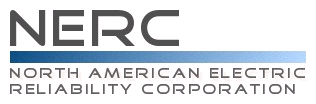 Reliability Standard Audit WorksheetCIP-010-4 – Cyber Security – Configuration Change Management and Vulnerability AssessmentsThis section to be completed by the Compliance Enforcement Authority.    Applicability of Requirements*	CIP-010-4 is only applicable to DPs that own certain UFLS, UVLS, RAS, protection systems, or cranking paths. See CIP-010-4 Section 4, Applicability, for details.Legend:Findings (This section to be completed by the Compliance Enforcement Authority)Subject Matter ExpertsIdentify Subject Matter Expert(s) responsible for this Reliability Standard.Registered Entity Response (Required; Insert additional rows if needed): R1 Supporting Evidence and DocumentationR1.		Each Responsible Entity shall implement one or more documented process(es) that collectively include each of the applicable requirement parts in CIP-010-4 Table R1 – Configuration Change Management. [Violation Risk Factor: Medium] [Time Horizon: Operations Planning].M1.	Evidence must include each of the applicable documented processes that collectively include each of the applicable requirement parts in CIP-010-4 Table R1 – Configuration Change Management and additional evidence to demonstrate implementation as described in the Measures column of the table.R1 Part 1.1Registered Entity Response (Required): Compliance Narrative:Provide a brief explanation, in your own words, of how you comply with this Requirement. References to supplied evidence, including links to the appropriate page, are recommended.Registered Entity Evidence (Required):Audit Team Evidence Reviewed (This section to be completed by the Compliance Enforcement Authority):Compliance Assessment Approach Specific to CIP-010-4 R1, Part 1.1This section to be completed by the Compliance Enforcement AuthorityAuditor Notes: R1 Part 1.2Registered Entity Response (Required): Compliance Narrative:Provide a brief explanation, in your own words, of how you comply with this Requirement. References to supplied evidence, including links to the appropriate page, are recommended.Registered Entity Evidence (Required):Audit Team Evidence Reviewed (This section to be completed by the Compliance Enforcement Authority):Compliance Assessment Approach Specific to CIP-010-4 R1, Part 1.2This section to be completed by the Compliance Enforcement AuthorityAuditor Notes: R1 Part 1.3Registered Entity Response (Required): Compliance Narrative:Provide a brief explanation, in your own words, of how you comply with this Requirement. References to supplied evidence, including links to the appropriate page, are recommended.Registered Entity Evidence (Required):Audit Team Evidence Reviewed (This section to be completed by the Compliance Enforcement Authority):Compliance Assessment Approach Specific to CIP-010-4 R1, Part 1.3This section to be completed by the Compliance Enforcement AuthorityAuditor Notes: R1 Part 1.4Registered Entity Response (Required): Compliance Narrative:Provide a brief explanation, in your own words, of how you comply with this Requirement. References to supplied evidence, including links to the appropriate page, are recommended.Registered Entity Evidence (Required):Audit Team Evidence Reviewed (This section to be completed by the Compliance Enforcement Authority):Compliance Assessment Approach Specific to CIP-010-4 R1, Part 1.4This section to be completed by the Compliance Enforcement AuthorityAuditor Notes: R1 Part 1.5Registered Entity Response (Required): Compliance Narrative:Provide a brief explanation, in your own words, of how you comply with this Requirement. References to supplied evidence, including links to the appropriate page, are recommended.Registered Entity Evidence (Required):Audit Team Evidence Reviewed (This section to be completed by the Compliance Enforcement Authority):Compliance Assessment Approach Specific to CIP-010-4 R1, Part 1.5This section to be completed by the Compliance Enforcement AuthorityAuditor Notes: R1 Part 1.6Registered Entity Response (Required): Compliance Narrative:Provide a brief explanation, in your own words, of how you comply with this Requirement. References to supplied evidence, including links to the appropriate page, are recommended.Registered Entity Evidence (Required):Audit Team Evidence Reviewed (This section to be completed by the Compliance Enforcement Authority):Compliance Assessment Approach Specific to CIP-010-4 R1, Part 1.6This section to be completed by the Compliance Enforcement AuthorityAuditor Notes: R2 Supporting Evidence and DocumentationR2. 			Each Responsible Entity shall implement one or more documented process(es) that collectively include each of the applicable requirement parts in CIP-010-4 Table R2 – Configuration Monitoring. [Violation Risk Factor: Medium] [Time Horizon: Operations Planning].M2. 	Evidence must include each of the applicable documented processes that collectively include each of the applicable requirement parts in CIP-010-4 Table R2 – Configuration Monitoring and additional evidence to demonstrate implementation as described in the Measures column of the table.R2 Part 2.1Registered Entity Response (Required): Compliance Narrative:Provide a brief explanation, in your own words, of how you comply with this Requirement. References to supplied evidence, including links to the appropriate page, are recommended.Registered Entity Evidence (Required):Audit Team Evidence Reviewed (This section to be completed by the Compliance Enforcement Authority):Compliance Assessment Approach Specific to CIP-010-4 R2, Part 2.1This section to be completed by the Compliance Enforcement AuthorityAuditor Notes: R3 Supporting Evidence and DocumentationR3. 	Each Responsible Entity shall implement one or more documented process(es) that collectively include each of the applicable requirement parts in CIP-010-4 Table R3– Vulnerability Assessments. [Violation Risk Factor: Medium] [Time Horizon: Long-term Planning and Operations Planning]M3. 	Evidence must include each of the applicable documented processes that collectively include each of the applicable requirement parts in CIP-010-4 Table R3 – Vulnerability Assessments and additional evidence to demonstrate implementation as described in the Measures column of the table.R3 Part 3.1Registered Entity Response (Required): Compliance Narrative:Provide a brief explanation, in your own words, of how you comply with this Requirement. References to supplied evidence, including links to the appropriate page, are recommended.Registered Entity Evidence (Required):Audit Team Evidence Reviewed (This section to be completed by the Compliance Enforcement Authority):Compliance Assessment Approach Specific to CIP-010-4 R3, Part 3.1This section to be completed by the Compliance Enforcement AuthorityAuditor Notes: R3 Part 3.2Registered Entity Response (Required): Compliance Narrative:Provide a brief explanation, in your own words, of how you comply with this Requirement. References to supplied evidence, including links to the appropriate page, are recommended.Registered Entity Evidence (Required):Audit Team Evidence Reviewed (This section to be completed by the Compliance Enforcement Authority):Compliance Assessment Approach Specific to CIP-010-4 R3, Part 3.2This section to be completed by the Compliance Enforcement AuthorityAuditor Notes: R3 Part 3.3Registered Entity Response (Required): Compliance Narrative:Provide a brief explanation, in your own words, of how you comply with this Requirement. References to supplied evidence, including links to the appropriate page, are recommended.Registered Entity Evidence (Required):Audit Team Evidence Reviewed (This section to be completed by the Compliance Enforcement Authority):Compliance Assessment Approach Specific to CIP-010-4 R3, Part 3.3This section to be completed by the Compliance Enforcement AuthorityAuditor Notes: R3 Part 3.4Registered Entity Response (Required): Compliance Narrative:Provide a brief explanation, in your own words, of how you comply with this Requirement. References to supplied evidence, including links to the appropriate page, are recommended.Registered Entity Evidence (Required):Audit Team Evidence Reviewed (This section to be completed by the Compliance Enforcement Authority):Compliance Assessment Approach Specific to CIP-010-4 R3, Part 3.4This section to be completed by the Compliance Enforcement AuthorityAuditor Notes: R4 Supporting Evidence and DocumentationR4.	Each Responsible Entity, for its high impact and medium impact BES Cyber Systems and associated Protected Cyber Assets, shall implement, except under CIP Exceptional Circumstances, one or more documented plan(s) for Transient Cyber Assets and Removable Media that include the sections in Attachment 1. [Violation Risk Factor: Medium] [Time Horizon: Long-term Planning and Operations Planning]M4.	Evidence shall include each of the documented plan(s) for Transient Cyber Assets and Removable Media that collectively include each of the applicable sections in Attachment 1 and additional evidence to demonstrate implementation of plan(s) for Transient Cyber Assets and Removable Media. Additional examples of evidence per section are located in Attachment 2. If a Responsible Entity does not use Transient Cyber Asset(s) or Removable Media, examples of evidence include, but are not limited to, a statement, policy, or other document that states the Responsible Entity does not use Transient Cyber Asset(s) or Removable Media.Registered Entity Response (Required): Compliance Narrative:Provide a brief explanation, in your own words, of how you comply with this Requirement. References to supplied evidence, including links to the appropriate page, are recommended.Registered Entity Evidence (Required):Audit Team Evidence Reviewed (This section to be completed by the Compliance Enforcement Authority):Compliance Assessment Approach Specific to CIP-010-4 R4This section to be completed by the Compliance Enforcement AuthorityAuditor Notes: Additional Information:Reliability StandardThe full text of CIP-010-4 may be found on the NERC Web Site (www.nerc.com) under “Program Areas & Departments”, “Reliability Standards.”In addition to the Reliability Standard, there is an applicable Implementation Plan available on the NERC Web Site.In addition to the Reliability Standard, there is background information available on the NERC Web Site.Capitalized terms in the Reliability Standard refer to terms in the NERC Glossary, which may be found on the NERC Web Site.Sampling MethodologySampling is essential for auditing compliance with NERC Reliability Standards since it is not always possible or practical to test 100% of either the equipment, documentation, or both, associated with the full suite of enforceable standards. The Sampling Methodology Guidelines and Criteria (see NERC website), or sample guidelines, provided by the Electric Reliability Organization help to establish a minimum sample set for monitoring and enforcement uses in audits of NERC Reliability Standards. Regulatory LanguageFERC Letter Order in docket RD21-2-000, 174 FERC ¶ 61,193, March 18, 2021CIP-010-4 - Attachment 1Required Sections for Plans for Transient Cyber Assets and Removable MediaResponsible Entities shall include each of the sections provided below in their plan(s) for Transient Cyber Assets and Removable Media as required under Requirement R4.Section 1.	Transient Cyber Asset(s) Managed by the Responsible Entity.1.1.	Transient Cyber Asset Management: Responsible Entities shall manage Transient Cyber Asset(s), individually or by group: (1) in an ongoing manner to ensure compliance with applicable requirements at all times, (2) in an on-demand manner applying the applicable requirements before connection to a BES Cyber System, or (3) a combination of both (1) and (2) above.1.2.	Transient Cyber Asset Authorization: For each individual or group of Transient Cyber Asset(s), each Responsible Entity shall authorize:1.2.1.  Users, either individually or by group or role;1.2.2.  Locations, either individually or by group; and1.2.3.  Uses, which shall be limited to what is necessary to perform business functions.1.3.	Software Vulnerability Mitigation: Use one or a combination of the following methods to achieve the objective of mitigating the risk of vulnerabilities posed by unpatched software on the Transient Cyber Asset (per Transient Cyber Asset capability):	Security patching, including manual or managed updates;	Live operating system and software executable only from read-only media;	System hardening; or	Other method(s) to mitigate software vulnerabilities.1.4.	Introduction of Malicious Code Mitigation: Use one or a combination of the following methods to achieve the objective of mitigating the introduction of malicious code (per Transient Cyber Asset capability):	Antivirus software, including manual or managed updates of signatures or patterns;	Application whitelisting; or	Other method(s) to mitigate the introduction of malicious code.1.5.	Unauthorized Use Mitigation: Use one or a combination of the following methods to achieve the objective of mitigating the risk of unauthorized use of Transient Cyber Asset(s):	Restrict physical access;	Full-disk encryption with authentication;	Multi-factor authentication; or	Other method(s) to mitigate the risk of unauthorized use.Section 2.	Transient Cyber Asset(s) Managed by a Party Other than the Responsible Entity.2.1	Software Vulnerabilities Mitigation: Use one or a combination of the following methods to achieve the objective of mitigating the risk of vulnerabilities posed by unpatched software on the Transient Cyber Asset (per Transient Cyber Asset capability):	Review of installed security patch(es);	Review of security patching process used by the party;	Review of other vulnerability mitigation performed by the party; or	Other method(s) to mitigate software vulnerabilities.2.2	Introduction of malicious code mitigation: Use one or a combination of the following methods to achieve the objective of mitigating malicious code (per Transient Cyber Asset capability):	Review of antivirus update level;	Review of antivirus update process used by the party;	Review of application whitelisting used by the party;	Review use of live operating system and software executable only from read- only media;	Review of system hardening used by the party; or	Other method(s) to mitigate malicious code.2.3	For any method used to mitigate software vulnerabilities or malicious code as specified in 2.1 and 2.2, Responsible Entities shall determine whether any additional mitigation actions are necessary and implement such actions prior to connecting the Transient Cyber Asset.Section 3.	Removable Media3.1.	Removable Media Authorization: For each individual or group of RemovableMedia, each Responsible Entity shall authorize:3.1.1.  Users, either individually or by group or role; andLocations, either individually or by group.3.2.	Malicious Code Mitigation: To achieve the objective of mitigating the threat of introducing malicious code to high impact or medium impact BES Cyber Systems and their associated Protected Cyber Assets, each Responsible Entity shall:3.2.1.  Use method(s) to detect malicious code on Removable Media using a Cyber Asset other than a BES Cyber System or Protected Cyber Assets; and3.2.2.  Mitigate the threat of detected malicious code on Removable Media prior to connecting the Removable Media to a high impact or medium impact BES Cyber System or associated Protected Cyber Assets.CIP-010-4 - Attachment 2Examples of Evidence for Plans for Transient Cyber Assets and Removable MediaSection 1.1: Examples of evidence for Section 1.1 may include, but are not limited to, the method(s) of management for the Transient Cyber Asset(s). This can be included as part of the Transient Cyber Asset plan(s), part of the documentation related to authorization of Transient Cyber Asset(s) managed by theResponsible Entity or part of a security policy.Section 1.2: Examples of evidence for Section 1.2 may include, but are not limited to, documentation from asset management systems, human resource management systems, or forms or spreadsheets that show authorization of Transient Cyber Asset(s) managed by the Responsible Entity. Alternatively, this can be documented in the overarching plan document.Section 1.3:  Examples of evidence for Section 1.3 may include, but are not limited to, documentation of the method(s) used to mitigate software vulnerabilities posed by unpatched software such as security patch management implementation, the use of live operating systems from read-only media, system hardening practices or other method(s) to mitigate the software vulnerability posed by unpatched software. Evidence can be from change management systems, automated patch management solutions, procedures or processes associated with using live operating systems, or procedures or processes associated with system hardening practices. If a Transient Cyber Asset does not have the capability to use method(s) that mitigate the risk from unpatched software, evidence may include documentation by the vendor or Responsible Entity that identifies that the Transient Cyber Asset does not have the capability.Section 1.4: Examples of evidence for Section 1.4 may include, but are not limited to, documentation of the method(s) used to mitigate the introduction of malicious code such as antivirus software and processes for managing signature or pattern updates, application whitelisting practices, processes to restrict communication, or other method(s) to mitigate the introduction of malicious code. If a Transient Cyber Asset does not have the capability to use method(s) that mitigate the introduction of malicious code, evidence may include documentation by the vendor or Responsible Entity that identifies that the Transient Cyber Asset does not have the capability.Section 1.5: Examples of evidence for Section 1.5 may include, but are not limited to, documentation through policies or procedures of the method(s) to restrict physical access; method(s) of the full-disk encryption solution along with the authentication protocol; method(s) of the multi-factor authentication solution; or documentation of other method(s) to mitigate the risk of unauthorized use.Section 2.1: Examples of evidence for Section 2.1 may include, but are not limited to, documentation from change management systems, electronic mail or procedures that document a review of installed security patch(es); memoranda, electronic mail, policies or contracts from parties other than the Responsible Entity that identify the security patching process or vulnerability mitigation performed by the party other than the Responsible Entity; evidence from change management systems, electronic mail, system documentation or contracts that identifies acceptance by the Responsible Entity that the practices of the party other than the Responsible Entity are acceptable; or documentation of other method(s) to mitigate software vulnerabilities for Transient Cyber Asset(s) managed by a party other than the Responsible Entity. If a Transient Cyber Asset does not have the capability to use method(s) that mitigate the risk from unpatched software, evidence may include documentation by the Responsible Entity or the party other than the Responsible Entity that identifies that the Transient Cyber Asset does not have the capability.Section 2.2: Examples of evidence for Section 2.2 may include, but are not limited to, documentation from change management systems, electronic mail or procedures that document a review of the installed antivirus update level; memoranda, electronic mail, system documentation, policies or contracts from the party other than the Responsible Entity that identify the antivirus update process, the use of application whitelisting, use of live of operating systems or system hardening performed by the party other than the Responsible Entity; evidence from change management systems, electronic mail or contracts that identifies the Responsible Entity’s acceptance that the practices of the party other than the Responsible Entity are acceptable; or documentation of other method(s) to mitigate malicious code for Transient Cyber Asset(s) managed by a party other than the Responsible Entity. If a Transient Cyber Asset does not have the capability to use method(s) that mitigate the introduction of malicious code, evidence may include documentation by the Responsible Entity or the party other than the Responsible Entity that identifies that the Transient Cyber Asset does not have the capability.Section 2.3: Examples of evidence for Section 2.3 may include, but are not limited to, documentation from change management systems, electronic mail, or contracts that identifies a review to determine whether additional mitigations are necessary and that they have been implemented prior to connecting the Transient Cyber Asset managed by a party other than the Responsible Entity.Section 3.1: Examples of evidence for Section 3.1 may include, but are not limited to, documentation from asset management systems, human resource management systems, forms or spreadsheets that shows authorization of Removable Media. The documentation must identify Removable Media, individually or by group of Removable Media, along with the authorized users, either individually or by group or role, and the authorized locations, either individually or by group.Section 3.2: Examples of evidence for Section 3.2 may include, but are not limited to, documented process(es) of the method(s) used to mitigate malicious code such as results of scan settings for Removable Media, or implementation of on- demand scanning. Documented process(es) for the method(s) used for mitigating the threat of detected malicious code on Removable Media, such as logs from the method(s) used to detect malicious code that show the results of scanning and that show mitigation of detected malicious code on Removable Media or documented confirmation by the entity that the Removable Media was deemed to be free of malicious code.Revision History for RSAWAudit ID:Audit ID if available; or REG-NCRnnnnn-YYYYMMDDRegistered Entity: Name of Registered Entity being auditedNCR Number:  NCRnnnnn				Compliance Enforcement Authority:Region or NERC performing auditCompliance Assessment Date(s):Month DD, YYYY, to Month DD, YYYYCompliance Monitoring Method: [On-site Audit | Off-site Audit | Spot Check]Names of Auditors:	Supplied by CEABADPGOGOPPA/PCRCRPRSGTOTOPTPTSPR1X*XXXXXR2X*XXXXXR3X*XXXXXR4X*XXXXXText with blue background:Fixed text – do not editText entry area with Green background:Entity-supplied informationText entry area with white background:Auditor-supplied informationReq.FindingSummary and DocumentationFunctions MonitoredR1P1.1P1.2P1.3P1.4P1.5P1.6R2P2.1R3P3.1P3.2P3.3P3.4R4Req.Areas of ConcernReq.RecommendationsReq.Positive ObservationsSME NameTitleOrganizationRequirement(s)CIP-010-4 Table R1 – Configuration Change ManagementCIP-010-4 Table R1 – Configuration Change ManagementCIP-010-4 Table R1 – Configuration Change ManagementCIP-010-4 Table R1 – Configuration Change ManagementPartApplicable SystemsRequirementsMeasures1.1High Impact BES Cyber Systems and their associated:EACMS; PACS; andPCAMedium Impact BES Cyber Systems and their associated:EACMS; PACS; andPCADevelop a baseline configuration, individually or by group, which shall include the following items:Operating system(s) (including version) or firmware where no independent operating system exists;	Any commercially available or open-source application software (including version) intentionally installed;	Any custom software installed;	Any logical network accessible ports; and	Any security patches applied.Examples of evidence may include, but are not limited to:A spreadsheet identifying the required items of the baseline configuration for each Cyber Asset, individually or by group; orA record in an asset management system that identifies the required items of the baseline configuration for each Cyber Asset, individually or by group.The following information is requested for each document submitted as evidence. Also, evidence submitted should be highlighted and bookmarked, as appropriate, to identify the exact location where evidence of compliance may be found.The following information is requested for each document submitted as evidence. Also, evidence submitted should be highlighted and bookmarked, as appropriate, to identify the exact location where evidence of compliance may be found.The following information is requested for each document submitted as evidence. Also, evidence submitted should be highlighted and bookmarked, as appropriate, to identify the exact location where evidence of compliance may be found.The following information is requested for each document submitted as evidence. Also, evidence submitted should be highlighted and bookmarked, as appropriate, to identify the exact location where evidence of compliance may be found.The following information is requested for each document submitted as evidence. Also, evidence submitted should be highlighted and bookmarked, as appropriate, to identify the exact location where evidence of compliance may be found.The following information is requested for each document submitted as evidence. Also, evidence submitted should be highlighted and bookmarked, as appropriate, to identify the exact location where evidence of compliance may be found.File NameDocument TitleRevision or VersionDocument DateRelevant Page(s) or Section(s)Description of Applicability of DocumentVerify that the Responsible Entity has documented one or more processes that include the development of a baseline configuration for each Applicable System.For each Applicable System, verify the above documented process(es) collectively include all of the following:Operating system(s) (including version) or firmware where no independent operating system exists;any commercially available or open-source application software (including version) intentionally installed;any custom software installed;any logical network accessible ports; andany security patches applied.Verify the Responsible Entity has a baseline configuration for each Applicable System, individually or by group, which includes:Operating system(s) (including version) or firmware where no independent operating system exists;any commercially available or open-source application software (including version) intentionally installed;any custom software installed;any logical network accessible ports; andany security patches applied.CIP-010-4 Table R1 – Configuration Change ManagementCIP-010-4 Table R1 – Configuration Change ManagementCIP-010-4 Table R1 – Configuration Change ManagementCIP-010-4 Table R1 – Configuration Change ManagementPartApplicable SystemsRequirementsMeasures1.2High Impact BES Cyber Systems and their associated:EACMS; PACS; andPCAMedium Impact BES Cyber Systems and their associated:EACMS; PACS; andPCAAuthorize and document changes that deviate from the existing baseline configuration. Examples of evidence may include, but are not limited to:A change request record and associated electronic authorization (performed by the individual or group with the authority to authorize the change) in a change management system for each change; orDocumentation that the change was performed in accordance with the requirement.The following information is requested for each document submitted as evidence. Also, evidence submitted should be highlighted and bookmarked, as appropriate, to identify the exact location where evidence of compliance may be found.The following information is requested for each document submitted as evidence. Also, evidence submitted should be highlighted and bookmarked, as appropriate, to identify the exact location where evidence of compliance may be found.The following information is requested for each document submitted as evidence. Also, evidence submitted should be highlighted and bookmarked, as appropriate, to identify the exact location where evidence of compliance may be found.The following information is requested for each document submitted as evidence. Also, evidence submitted should be highlighted and bookmarked, as appropriate, to identify the exact location where evidence of compliance may be found.The following information is requested for each document submitted as evidence. Also, evidence submitted should be highlighted and bookmarked, as appropriate, to identify the exact location where evidence of compliance may be found.The following information is requested for each document submitted as evidence. Also, evidence submitted should be highlighted and bookmarked, as appropriate, to identify the exact location where evidence of compliance may be found.File NameDocument TitleRevision or VersionDocument DateRelevant Page(s) or Section(s)Description of Applicability of DocumentVerify the Responsible Entity documented one or more processes to authorize and document changes that deviate from the existing baseline configuration. For each Applicable System, verify the Responsible Entity authorized and documented changes that deviate from the existing baseline configuration. CIP-010-4 Table R1 – Configuration Change ManagementCIP-010-4 Table R1 – Configuration Change ManagementCIP-010-4 Table R1 – Configuration Change ManagementCIP-010-4 Table R1 – Configuration Change ManagementPartApplicable SystemsRequirementsMeasures1.3High Impact BES Cyber Systems and their associated:EACMS; PACS; andPCAMedium Impact BES Cyber Systems and their associated:EACMS; PACS; andPCAFor a change that deviates from the existing baseline configuration, update the baseline configuration as necessary within 30 calendar days of completing the change.An example of evidence may include, but is not limited to, updated baseline documentation with a date that is within 30 calendar days of the date of the completion of the change.The following information is requested for each document submitted as evidence. Also, evidence submitted should be highlighted and bookmarked, as appropriate, to identify the exact location where evidence of compliance may be found.The following information is requested for each document submitted as evidence. Also, evidence submitted should be highlighted and bookmarked, as appropriate, to identify the exact location where evidence of compliance may be found.The following information is requested for each document submitted as evidence. Also, evidence submitted should be highlighted and bookmarked, as appropriate, to identify the exact location where evidence of compliance may be found.The following information is requested for each document submitted as evidence. Also, evidence submitted should be highlighted and bookmarked, as appropriate, to identify the exact location where evidence of compliance may be found.The following information is requested for each document submitted as evidence. Also, evidence submitted should be highlighted and bookmarked, as appropriate, to identify the exact location where evidence of compliance may be found.The following information is requested for each document submitted as evidence. Also, evidence submitted should be highlighted and bookmarked, as appropriate, to identify the exact location where evidence of compliance may be found.File NameDocument TitleRevision or VersionDocument DateRelevant Page(s) or Section(s)Description of Applicability of DocumentFor a change that deviates from the existing baseline configuration, verify the Responsible Entity documented one or more processes for updating the baseline configuration as necessary within 30 calendar days of completing the change.For each Applicable System, for a change that deviates from the existing baseline configuration, verify the Responsible Entity updated the baseline configuration as necessary within 30 calendar days of completing the change.CIP-010-4 Table R1 – Configuration Change ManagementCIP-010-4 Table R1 – Configuration Change ManagementCIP-010-4 Table R1 – Configuration Change ManagementCIP-010-4 Table R1 – Configuration Change ManagementPartApplicable SystemsRequirementsMeasures1.4High Impact BES Cyber Systems and their associated:EACMS; PACS; andPCAMedium Impact BES Cyber Systems and their associated:EACMS; PACS; andPCAFor a change that deviates from the existing baseline configuration: Prior to the change, determine required cyber security controls in CIP-005 and CIP-007 that could be impacted by the change;Following the change, verify that required cyber security controls determined in 1.4.1 are not adversely affected; andDocument the results of the verification.An example of evidence may include, but is not limited to, a list of cyber security controls verified or tested along with the dated test results.The following information is requested for each document submitted as evidence. Also, evidence submitted should be highlighted and bookmarked, as appropriate, to identify the exact location where evidence of compliance may be found.The following information is requested for each document submitted as evidence. Also, evidence submitted should be highlighted and bookmarked, as appropriate, to identify the exact location where evidence of compliance may be found.The following information is requested for each document submitted as evidence. Also, evidence submitted should be highlighted and bookmarked, as appropriate, to identify the exact location where evidence of compliance may be found.The following information is requested for each document submitted as evidence. Also, evidence submitted should be highlighted and bookmarked, as appropriate, to identify the exact location where evidence of compliance may be found.The following information is requested for each document submitted as evidence. Also, evidence submitted should be highlighted and bookmarked, as appropriate, to identify the exact location where evidence of compliance may be found.The following information is requested for each document submitted as evidence. Also, evidence submitted should be highlighted and bookmarked, as appropriate, to identify the exact location where evidence of compliance may be found.File NameDocument TitleRevision or VersionDocument DateRelevant Page(s) or Section(s)Description of Applicability of DocumentFor a change that deviates from the existing baseline configuration, verify the Responsible Entity documented one or more processes to: Determine, prior to the change, required cyber security controls in CIP-005 and CIP-007 that could be impacted by the change;verify, following the change, that required cyber security controls determined in Part 1.4.1 are not adversely affected; anddocument the results of the verification.For each change that deviates from the existing baseline configuration, for each Applicable System, verify that:Prior to the change, the Responsible Entity has determined the required security controls in CIP-005 and CIP-007 that could be impacted by the change;following the change, the Responsible Entity has verified that the required cyber security controls determined in 1, above, are not adversely affected; andthe Responsible Entity has documented the results of the verification required by 2, above.CIP-010-4 Table R1 – Configuration Change ManagementCIP-010-4 Table R1 – Configuration Change ManagementCIP-010-4 Table R1 – Configuration Change ManagementCIP-010-4 Table R1 – Configuration Change ManagementPartApplicable SystemsRequirementsMeasures1.5High Impact BES Cyber Systems Where technically feasible, for each change that deviates from the existing baseline configuration:Prior to implementing any change in the production environment, test the changes in a test environment or test the changes in a production environment where the test is performed in a manner that minimizes adverse effects, that models the baseline configuration to ensure that required cyber security controls in CIP-005 and CIP-007 are not adversely affected; and	Document the results of the testing and, if a test environment was used, the differences between the test environment and the production environment, including a description of the measures used to account for any differences in operation between the test and production environments.An example of evidence may include, but is not limited to, a list of cyber security controls tested along with successful test results and a list of differences between the production and test environments with descriptions of how any differences were accounted for, including of the date of the test.The following information is requested for each document submitted as evidence. Also, evidence submitted should be highlighted and bookmarked, as appropriate, to identify the exact location where evidence of compliance may be found.The following information is requested for each document submitted as evidence. Also, evidence submitted should be highlighted and bookmarked, as appropriate, to identify the exact location where evidence of compliance may be found.The following information is requested for each document submitted as evidence. Also, evidence submitted should be highlighted and bookmarked, as appropriate, to identify the exact location where evidence of compliance may be found.The following information is requested for each document submitted as evidence. Also, evidence submitted should be highlighted and bookmarked, as appropriate, to identify the exact location where evidence of compliance may be found.The following information is requested for each document submitted as evidence. Also, evidence submitted should be highlighted and bookmarked, as appropriate, to identify the exact location where evidence of compliance may be found.The following information is requested for each document submitted as evidence. Also, evidence submitted should be highlighted and bookmarked, as appropriate, to identify the exact location where evidence of compliance may be found.File NameDocument TitleRevision or VersionDocument DateRelevant Page(s) or Section(s)Description of Applicability of DocumentFor changes that deviate from the existing baseline configuration, verify the Responsible Entity documented one or more processes that include:Prior to implementing any change in the production environment, test the changes in a test environment or test the changes in a production environment where the test is performed in a manner that minimizes adverse effects, that models the baseline configuration to ensure that required cyber security controls in CIP-005 and CIP-007 are not adversely affected; anddocument the results of the testing and, if a test environment was used, the differences between the test environment and the production environment, including a description of the measures used to account for any differences in operation between the test and production environments.Verify that, for each Applicable System, for each change that deviated from the existing baseline configuration, prior to implementing any change in the production environment, where a TFE did not cover the circumstance:The Responsible Entity tested the changes in a test environment that modeled the baseline configuration to ensure that required cyber security controls in CIP-005 and CIP-007 were not adversely affected by the change; orthe Responsible Entity tested the changes in a production environment where the test was performed in a manner that minimized adverse effects to ensure that required cyber security controls in CIP-005 and CIP-007 were not adversely affected by the change.Verify that, for each Applicable System, where technically feasible, for each change that deviated from the existing baseline configuration:The Responsible Entity documented the results of the testing; andif a test environment was used, the Responsible Entity documented the differences between the test environment and the production environment, including a description of the measures used to account for any differences in operation between the test and production environments.If a TFE is applicable to this Part, verify the compensating measures identified by the TFE are implemented.Note to Auditor:The Responsible Entity may maintain a document describing the differences between the test environment and the production environment, including a description of the measures used to account for any differences in operation between the test and production environments, rather than documenting these differences for every change. If this is the case, this document should be referenced by the change documentation and may be reviewed by the audit team as part of the change documentation.Note to Auditor:The Responsible Entity may maintain a document describing the differences between the test environment and the production environment, including a description of the measures used to account for any differences in operation between the test and production environments, rather than documenting these differences for every change. If this is the case, this document should be referenced by the change documentation and may be reviewed by the audit team as part of the change documentation.CIP-010-4 Table R1 – Configuration Change ManagementCIP-010-4 Table R1 – Configuration Change ManagementCIP-010-4 Table R1 – Configuration Change ManagementCIP-010-4 Table R1 – Configuration Change ManagementPartApplicable SystemsRequirementsMeasures1.6High Impact BES Cyber Systems and their associated:EACMS; andPACSMedium Impact BES Cyber Systems and their associated:EACMS; andPACSNote: Implementation does not require the Responsible Entity to renegotiate or abrogate existing contracts (including amendments to master agreements and purchase orders). Additionally, the following issues are beyond the scope of Part 1.6: (1) the actual terms and conditions of a procurement contract; and (2) vendor performance and adherence to a contract.Prior to a change that deviates from the existing baseline configuration associated with baseline items in Parts 1.1.1, 1.1.2, and 1.1.5, and when the method to do so is available to the Responsible Entity from the software source:1.6.1.	Verify the identity of the software source; and1.6.2.	Verify the integrity of the software obtained from the software source.An example of evidence may include, but is not limited to a change request record that demonstrates the verification of identity of the software source and integrity of the software was performed prior to the baseline change or a process which documents the mechanisms in place that would automatically ensure the identity of the software source and integrity of the software.The following information is requested for each document submitted as evidence. Also, evidence submitted should be highlighted and bookmarked, as appropriate, to identify the exact location where evidence of compliance may be found.The following information is requested for each document submitted as evidence. Also, evidence submitted should be highlighted and bookmarked, as appropriate, to identify the exact location where evidence of compliance may be found.The following information is requested for each document submitted as evidence. Also, evidence submitted should be highlighted and bookmarked, as appropriate, to identify the exact location where evidence of compliance may be found.The following information is requested for each document submitted as evidence. Also, evidence submitted should be highlighted and bookmarked, as appropriate, to identify the exact location where evidence of compliance may be found.The following information is requested for each document submitted as evidence. Also, evidence submitted should be highlighted and bookmarked, as appropriate, to identify the exact location where evidence of compliance may be found.The following information is requested for each document submitted as evidence. Also, evidence submitted should be highlighted and bookmarked, as appropriate, to identify the exact location where evidence of compliance may be found.File NameDocument TitleRevision or VersionDocument DateRelevant Page(s) or Section(s)Description of Applicability of DocumentFor changes that deviate from the existing baseline configuration associated with baseline items in Parts 1.1.1, 1.1.2, and 1.1.5, verify the Responsible Entity documented one or more processes that include:Verification of the identity of the software source; andVerification of the integrity of the software obtained from the software source.Verify that, for each Applicable System, prior to each change that deviates from the existing baseline configuration associated with baseline items in Parts 1.1.1, 1.1.2, and 1.1.5:The Responsible Entity verified the identity of the software source; orThe Responsible Entity documented that a method to verify the identity of the software source is not available to the Responsible Entity from the software source.Part 1.6 does not require the Responsible Entity to verify the identity of the software source when there is no method available to do so from the software source. If this is the case, verify that there is no method available to the Responsible Entity from the software source to verify the identity of the software source.Verify that, for each Applicable System, prior to each change that deviates from the existing baseline configuration associated with baseline items in Parts 1.1.1, 1.1.2, and 1.1.5:The Responsible Entity verified the integrity of the software obtained from the software source; orThe Responsible Entity documented that a method to verify the integrity of the software obtained from the software source is not available to the Responsible Entity from the software source.Part 1.6 does not require the Responsible Entity to verify the integrity of the software when there is no method available to do so from the software source. If this is the case, verify that there is no method available to the Responsible Entity from the software source to verify the integrity of the software.Note to Auditor:If the identity of the software source cannot be verified, then it will not be possible to verify the integrity of the software obtained from the software source. In this case, the documentation of the inability to verify the identity of the software source may also serve to document the inability to verify the integrity of the software.Note to Auditor:If the identity of the software source cannot be verified, then it will not be possible to verify the integrity of the software obtained from the software source. In this case, the documentation of the inability to verify the identity of the software source may also serve to document the inability to verify the integrity of the software.CIP-010-4 Table R2 – Configuration MonitoringCIP-010-4 Table R2 – Configuration MonitoringCIP-010-4 Table R2 – Configuration MonitoringCIP-010-4 Table R2 – Configuration MonitoringPartApplicable SystemsRequirementsMeasures2.1High Impact BES Cyber Systems and their associated:EACMS; andPCAMonitor at least once every 35 calendar days for changes to the baseline configuration (as described in Requirement R1, Part 1.1). Document and investigate detected unauthorized changes.  An example of evidence may include, but is not limited to, logs from a system that is monitoring the configuration along with records of investigation for any unauthorized changes that were detected. The following information is requested for each document submitted as evidence. Also, evidence submitted should be highlighted and bookmarked, as appropriate, to identify the exact location where evidence of compliance may be found.The following information is requested for each document submitted as evidence. Also, evidence submitted should be highlighted and bookmarked, as appropriate, to identify the exact location where evidence of compliance may be found.The following information is requested for each document submitted as evidence. Also, evidence submitted should be highlighted and bookmarked, as appropriate, to identify the exact location where evidence of compliance may be found.The following information is requested for each document submitted as evidence. Also, evidence submitted should be highlighted and bookmarked, as appropriate, to identify the exact location where evidence of compliance may be found.The following information is requested for each document submitted as evidence. Also, evidence submitted should be highlighted and bookmarked, as appropriate, to identify the exact location where evidence of compliance may be found.The following information is requested for each document submitted as evidence. Also, evidence submitted should be highlighted and bookmarked, as appropriate, to identify the exact location where evidence of compliance may be found.File NameDocument TitleRevision or VersionDocument DateRelevant Page(s) or Section(s)Description of Applicability of DocumentVerify the Responsible Entity documented one or more processes to monitor at least once every 35 calendar days for changes to the baseline configuration (as described in Requirement R1, Part 1.1).  Verify the Responsible Entity documented one or more processes to document and investigate detected unauthorized changes.  For each Applicable System, verify the Responsible Entity monitored at least once every 35 calendar days for changes to the baseline configuration (as described in Requirement R1, Part 1.1).For each Applicable System, verify all detected unauthorized changes were documented and investigated.CIP-010-4 Table R3 – Vulnerability AssessmentsCIP-010-4 Table R3 – Vulnerability AssessmentsCIP-010-4 Table R3 – Vulnerability AssessmentsCIP-010-4 Table R3 – Vulnerability AssessmentsPartApplicable SystemsRequirementsMeasures3.1High Impact BES Cyber Systems and their associated:EACMS; PACS; and PCAMedium Impact BES Cyber Systems and their associated:EACMS; PACS; and PCAAt least once every 15 calendar months, conduct a paper or active vulnerability assessment.Examples of evidence may include, but are not limited to:A document listing the date of the assessment (performed at least once every  15 calendar months), the controls assessed for each BES Cyber System along with the method of assessment,; orA document listing the date of the assessment and the output of any tools used to perform the assessment.  The following information is requested for each document submitted as evidence. Also, evidence submitted should be highlighted and bookmarked, as appropriate, to identify the exact location where evidence of compliance may be found.The following information is requested for each document submitted as evidence. Also, evidence submitted should be highlighted and bookmarked, as appropriate, to identify the exact location where evidence of compliance may be found.The following information is requested for each document submitted as evidence. Also, evidence submitted should be highlighted and bookmarked, as appropriate, to identify the exact location where evidence of compliance may be found.The following information is requested for each document submitted as evidence. Also, evidence submitted should be highlighted and bookmarked, as appropriate, to identify the exact location where evidence of compliance may be found.The following information is requested for each document submitted as evidence. Also, evidence submitted should be highlighted and bookmarked, as appropriate, to identify the exact location where evidence of compliance may be found.The following information is requested for each document submitted as evidence. Also, evidence submitted should be highlighted and bookmarked, as appropriate, to identify the exact location where evidence of compliance may be found.File NameDocument TitleRevision or VersionDocument DateRelevant Page(s) or Section(s)Description of Applicability of DocumentVerify the Responsible Entity documented one or more processes for conducting a paper or active vulnerability assessment at least once every 15 calendar months.For each Applicable System, verify the Responsible Entity conducted a paper or active vulnerability assessment at least once every 15 calendar months.CIP-010-4 Table R3 – Vulnerability AssessmentsCIP-010-4 Table R3 – Vulnerability AssessmentsCIP-010-4 Table R3 – Vulnerability AssessmentsCIP-010-4 Table R3 – Vulnerability AssessmentsCIP-010-4 Table R3 – Vulnerability AssessmentsPartApplicable SystemsRequirementsMeasures3.2High Impact BES Cyber SystemsWhere technically feasible, at least once every 36 calendar months:Perform an active vulnerability assessment in a test environment, or perform an active vulnerability assessment in a production environment where the test is performed in a manner that minimizes adverse effects, that models the baseline configuration of the BES Cyber System in a production environment; andDocument the results of the testing and, if a test environment was used, the differences between the test environment and the production environment, including a description of the measures used to account for any differences in operation between the test and production environments.An example of evidence may include, but is not limited to, a document listing the date of the assessment (performed at least once every 36 calendar months), the output of the tools used to perform the assessment, and a list of differences between the production and test environments with descriptions of how any differences were accounted for in conducting the assessment.The following information is requested for each document submitted as evidence. Also, evidence submitted should be highlighted and bookmarked, as appropriate, to identify the exact location where evidence of compliance may be found.The following information is requested for each document submitted as evidence. Also, evidence submitted should be highlighted and bookmarked, as appropriate, to identify the exact location where evidence of compliance may be found.The following information is requested for each document submitted as evidence. Also, evidence submitted should be highlighted and bookmarked, as appropriate, to identify the exact location where evidence of compliance may be found.The following information is requested for each document submitted as evidence. Also, evidence submitted should be highlighted and bookmarked, as appropriate, to identify the exact location where evidence of compliance may be found.The following information is requested for each document submitted as evidence. Also, evidence submitted should be highlighted and bookmarked, as appropriate, to identify the exact location where evidence of compliance may be found.The following information is requested for each document submitted as evidence. Also, evidence submitted should be highlighted and bookmarked, as appropriate, to identify the exact location where evidence of compliance may be found.File NameDocument TitleRevision or VersionDocument DateRelevant Page(s) or Section(s)Description of Applicability of DocumentVerify the Responsible Entity documented one or more processes to:Perform an active vulnerability assessment in a test environment, or perform an active vulnerability assessment in a production environment where the test is performed in a manner that minimizes adverse effects, that models the baseline configuration of the BES Cyber System in a production environment; anddocument the results of the testing and, if a test environment was used, the differences between the test environment and the production environment, including a description of the measures used to account for any differences in operation between the test and production environments.For each Applicable System, was an active vulnerability assessment technically feasible?If yes, verify:An active vulnerability assessment was conducted at least once every 36 calendar months, in accordance with 3.2.1; andresults of testing are documented, in accordance with 3.2.2.If no, verify the compensating measures identified by the TFE are implemented.CIP-010-4 Table R3 – Vulnerability AssessmentsCIP-010-4 Table R3 – Vulnerability AssessmentsCIP-010-4 Table R3 – Vulnerability AssessmentsCIP-010-4 Table R3 – Vulnerability AssessmentsPartApplicable SystemsRequirementsMeasures3.3High Impact BES Cyber Systems and their associated:EACMS; andPCAPrior to adding a new applicable Cyber Asset to a production environment, perform an active vulnerability assessment of the new Cyber Asset, except for CIP Exceptional Circumstances and like replacements of the same type of Cyber Asset with a baseline configuration that models an existing baseline configuration of the previous or other existing Cyber Asset.An example of evidence may include, but is not limited to, a document listing the date of the assessment (performed prior to the commissioning of the new Cyber Asset) and the output of any tools used to perform the assessment.  The following information is requested for each document submitted as evidence. Also, evidence submitted should be highlighted and bookmarked, as appropriate, to identify the exact location where evidence of compliance may be found.The following information is requested for each document submitted as evidence. Also, evidence submitted should be highlighted and bookmarked, as appropriate, to identify the exact location where evidence of compliance may be found.The following information is requested for each document submitted as evidence. Also, evidence submitted should be highlighted and bookmarked, as appropriate, to identify the exact location where evidence of compliance may be found.The following information is requested for each document submitted as evidence. Also, evidence submitted should be highlighted and bookmarked, as appropriate, to identify the exact location where evidence of compliance may be found.The following information is requested for each document submitted as evidence. Also, evidence submitted should be highlighted and bookmarked, as appropriate, to identify the exact location where evidence of compliance may be found.The following information is requested for each document submitted as evidence. Also, evidence submitted should be highlighted and bookmarked, as appropriate, to identify the exact location where evidence of compliance may be found.File NameDocument TitleRevision or VersionDocument DateRelevant Page(s) or Section(s)Description of Applicability of DocumentVerify the Responsible Entity documented one or more processes for performing an active vulnerability assessment, prior to adding a new applicable Cyber Asset to a production environment, of the new Cyber Asset, except for CIP Exceptional Circumstances and like replacements of the same type of Cyber Asset with a baseline configuration that models an existing baseline configuration of the previous or other existing Cyber Asset.For each Applicable System, was a new applicable Cyber Asset added to a production environment? If yes, verify that an active vulnerability assessment of the new Cyber Asset was performed prior to adding it to a production environment, except for CIP Exceptional Circumstances and like replacements of the same type of Cyber Asset with a baseline configuration that models an existing baseline configuration of the previous or other existing Cyber Asset.If the Responsible Entity has experienced an exception for CIP Exceptional Circumstances, verify the Responsible Entity has adhered to any applicable cyber security policies.Note to Auditor:The Responsible Entity may reference a separate set of documents to demonstrate its response to any requirements impacted by CIP Exceptional Circumstances.Note to Auditor:The Responsible Entity may reference a separate set of documents to demonstrate its response to any requirements impacted by CIP Exceptional Circumstances.CIP-010-4 Table R3 – Vulnerability AssessmentsCIP-010-4 Table R3 – Vulnerability AssessmentsCIP-010-4 Table R3 – Vulnerability AssessmentsCIP-010-4 Table R3 – Vulnerability AssessmentsPartApplicable SystemsRequirementsMeasures3.4High Impact BES Cyber Systems and their associated:EACMS; PACS; and PCAMedium Impact BES Cyber Systems and their associated:EACMS; PACS; and PCADocument the results of the assessments conducted according to Parts 3.1, 3.2, and 3.3 and the action plan to remediate or mitigate vulnerabilities identified in the assessments including the planned date of completing the action plan and the execution status of any remediation or mitigation action items.An example of evidence may include, but is not limited to, a document listing the results or the review or assessment, a list of action items, documented proposed dates of completion for the action plan, and records of the status of the action items (such as minutes of a status meeting, updates in a work order system, or a spreadsheet tracking the action items).  The following information is requested for each document submitted as evidence. Also, evidence submitted should be highlighted and bookmarked, as appropriate, to identify the exact location where evidence of compliance may be found.The following information is requested for each document submitted as evidence. Also, evidence submitted should be highlighted and bookmarked, as appropriate, to identify the exact location where evidence of compliance may be found.The following information is requested for each document submitted as evidence. Also, evidence submitted should be highlighted and bookmarked, as appropriate, to identify the exact location where evidence of compliance may be found.The following information is requested for each document submitted as evidence. Also, evidence submitted should be highlighted and bookmarked, as appropriate, to identify the exact location where evidence of compliance may be found.The following information is requested for each document submitted as evidence. Also, evidence submitted should be highlighted and bookmarked, as appropriate, to identify the exact location where evidence of compliance may be found.The following information is requested for each document submitted as evidence. Also, evidence submitted should be highlighted and bookmarked, as appropriate, to identify the exact location where evidence of compliance may be found.File NameDocument TitleRevision or VersionDocument DateRelevant Page(s) or Section(s)Description of Applicability of DocumentVerify the Responsible Entity documented one or more processes to document the results of the assessments conducted according to Parts 3.1, 3.2, and 3.3 and the action plan to remediate or mitigate vulnerabilities identified in the assessments, including the planned date of completing the action plan and the execution status of any remediation or mitigation action items.For each Applicable System, for each assessment conducted according to Parts 3.1, 3.2, and 3.3, verify the results of the assessment were documented.For each Applicable System, for each assessment conducted according to Parts 3.1, 3.2, and 3.3, were any vulnerabilities identified?If yes, verify:An action plan to remediate or mitigate the identified vulnerabilities was created or modified; the action plan includes a planned date of completion;the action plan includes the execution status of any remediation or mitigation action items; the status of the action plan, if the planned date of completion has been exceeded; andthe completion of the action plan, if the action plan status is complete.The following information is requested for each document submitted as evidence. Also, evidence submitted should be highlighted and bookmarked, as appropriate, to identify the exact location where evidence of compliance may be found.The following information is requested for each document submitted as evidence. Also, evidence submitted should be highlighted and bookmarked, as appropriate, to identify the exact location where evidence of compliance may be found.The following information is requested for each document submitted as evidence. Also, evidence submitted should be highlighted and bookmarked, as appropriate, to identify the exact location where evidence of compliance may be found.The following information is requested for each document submitted as evidence. Also, evidence submitted should be highlighted and bookmarked, as appropriate, to identify the exact location where evidence of compliance may be found.The following information is requested for each document submitted as evidence. Also, evidence submitted should be highlighted and bookmarked, as appropriate, to identify the exact location where evidence of compliance may be found.The following information is requested for each document submitted as evidence. Also, evidence submitted should be highlighted and bookmarked, as appropriate, to identify the exact location where evidence of compliance may be found.File NameDocument TitleRevision or VersionDocument DateRelevant Page(s) or Section(s)Description of Applicability of DocumentSection 1. For Transient Cyber Assets(s) managed by the Responsible Entity:Section 1. For Transient Cyber Assets(s) managed by the Responsible Entity:Verify that the Responsible Entity has documented at least one plan, as specified in Attachment 1, for Transient Cyber Asset(s) that includes:Transient Cyber Asset management;Transient Cyber Asset authorization;software vulnerability mitigation;introduction of malicious code mitigation; andunauthorized use mitigation.Verify that the Responsible Entity has implemented its plan(s) to manage Transient Cyber Asset(s) individually or by group: (1) in an ongoing manner to ensure compliance with applicable requirements at all times, (2) in an on-demand manner applying the applicable requirements before connection to a BES Cyber System, or (3) a combination of both (1) and (2) above.For each individual or group of Transient Cyber Asset(s), verify the Responsible Entity authorizes:Users, either individually or by group or role;locations, either individually or by group; anduses, which shall be limited to what is necessary to perform business functions.Verify that the Responsible Entity has implemented one or a combination of the following methods to achieve the objective of mitigating the risk of vulnerabilities posed by unpatched software on the Transient Cyber Asset (per Transient Cyber Asset capability):Security patching, including manual or managed updates;live operating system and software executable only from read-only media;system hardening; orother method(s) to mitigate software vulnerabilities.If a Transient Cyber Asset is not fully capable of any of the methods above, then verify the Transient Cyber Asset capabilities and the implementation of those capabilities up to the requirement.Verify that the Responsible Entity has implemented one or a combination of the following methods to achieve the objective of mitigating the introduction of malicious code (per Transient Cyber Asset capability):Antivirus software, including manual or managed updates of signatures or patterns;application whitelisting; orother method(s) to mitigate the introduction of malicious code.If a Transient Cyber Asset is not fully capable of any of the methods above, then verify the Transient Cyber Asset capabilities and the implementation of those capabilities up to the requirement.Verify that the Responsible Entity has implemented one or a combination of the following methods to achieve the objective of mitigating the risk of unauthorized use of Transient Cyber Asset(s):Restrict physical access;full-disk encryption with authentication;multi-factor authentication; orother method(s) to mitigate the risk of unauthorized use.Section 2. For Transient Cyber Asset(s) managed by a party other than the Responsible Entity:Section 2. For Transient Cyber Asset(s) managed by a party other than the Responsible Entity:Verify that the Responsible Entity has documented at least one plan, as specified in Attachment 1, for Transient Cyber Asset(s) managed by a party other than the Responsible Entity that includes:Software vulnerability mitigation;introduction of malicious code mitigation; anddetermination of additional mitigation actions, as necessary.Verify that the Responsible Entity has implemented one or a combination of the following methods to achieve the objective of mitigating the risk of vulnerabilities posed by unpatched software on the Transient Cyber Asset (per Transient Cyber Asset capability):Review of installed security patch(es);review of security patching process used by the party;review of other vulnerability mitigation performed by the party; orother method(s) to mitigate software vulnerabilities.If a Transient Cyber Asset is not fully capable of any of the methods above, then verify the Transient Cyber Asset capabilities and the implementation of those capabilities up to the requirement.Verify that the Responsible Entity has implemented one or a combination of the following methods to achieve the objective of mitigating malicious code (per Transient Cyber Asset capability):Review of antivirus update level;review of antivirus update process used by the party;review of application whitelisting used by the party;review use of live operating system and software executable only from read-only media;review of system hardening used by the party; orother method(s) to mitigate malicious code.If a Transient Cyber Asset is not fully capable of any of the methods above, then verify the Transient Cyber Asset capabilities and the implementation of those capabilities up to the requirement.For any method used to mitigate software vulnerabilities or malicious code as specified in 2.1 and 2.2: Verify that the Responsible Entity determined whether any additional mitigation actions are necessary.If any additional mitigation actions were necessary, verify that such actions were implemented prior to connecting the Transient Cyber Asset.Section 3. For Removable Media:Section 3. For Removable Media:Verify that the Responsible Entity has documented at least one plan, as specified in Attachment 1, for Removable Media that includes:Removable Media authorization; andmalicious code mitigation.Verify the Responsible Entity authorized, for each individual or group of Removable Media:Users, either individually or by group or role; andlocations, either individually or by group.Verify that the Responsible Entity has implemented the following methods to achieve the objective of mitigating the threat of introducing malicious code to high impact or medium impact BES Cyber Systems and their associated Protected Cyber Assets:Use method(s) to detect malicious code on Removable Media using a Cyber Asset other than a BES Cyber System or Protected Cyber Assets; andmitigate the threat of detected malicious code on Removable Media prior to connecting the Removable Media to a high impact or medium impact BES Cyber System or associated Protected Cyber Assets.VersionDateReviewersRevision Descriptionv19/14/2022New RSAW